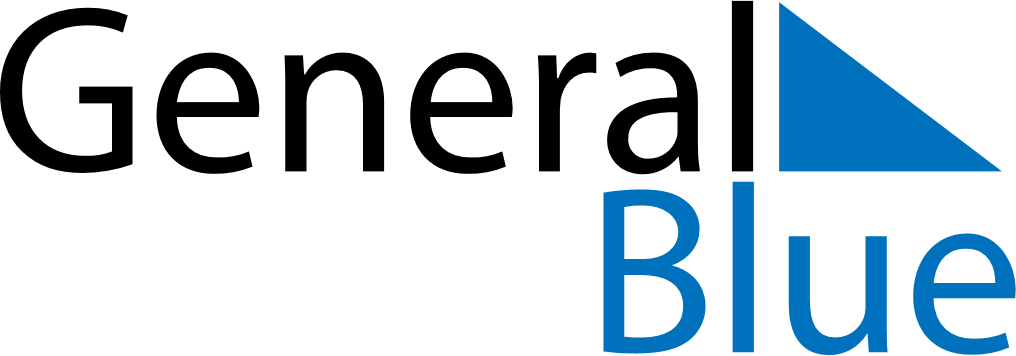 June 2024June 2024June 2024June 2024June 2024June 2024June 2024San Carlos, Nuble, ChileSan Carlos, Nuble, ChileSan Carlos, Nuble, ChileSan Carlos, Nuble, ChileSan Carlos, Nuble, ChileSan Carlos, Nuble, ChileSan Carlos, Nuble, ChileSundayMondayMondayTuesdayWednesdayThursdayFridaySaturday1Sunrise: 7:50 AMSunset: 5:40 PMDaylight: 9 hours and 49 minutes.23345678Sunrise: 7:51 AMSunset: 5:40 PMDaylight: 9 hours and 48 minutes.Sunrise: 7:51 AMSunset: 5:40 PMDaylight: 9 hours and 48 minutes.Sunrise: 7:51 AMSunset: 5:40 PMDaylight: 9 hours and 48 minutes.Sunrise: 7:52 AMSunset: 5:39 PMDaylight: 9 hours and 47 minutes.Sunrise: 7:53 AMSunset: 5:39 PMDaylight: 9 hours and 46 minutes.Sunrise: 7:53 AMSunset: 5:39 PMDaylight: 9 hours and 45 minutes.Sunrise: 7:54 AMSunset: 5:39 PMDaylight: 9 hours and 45 minutes.Sunrise: 7:54 AMSunset: 5:39 PMDaylight: 9 hours and 44 minutes.910101112131415Sunrise: 7:55 AMSunset: 5:38 PMDaylight: 9 hours and 43 minutes.Sunrise: 7:55 AMSunset: 5:38 PMDaylight: 9 hours and 43 minutes.Sunrise: 7:55 AMSunset: 5:38 PMDaylight: 9 hours and 43 minutes.Sunrise: 7:56 AMSunset: 5:38 PMDaylight: 9 hours and 42 minutes.Sunrise: 7:56 AMSunset: 5:38 PMDaylight: 9 hours and 42 minutes.Sunrise: 7:57 AMSunset: 5:38 PMDaylight: 9 hours and 41 minutes.Sunrise: 7:57 AMSunset: 5:38 PMDaylight: 9 hours and 41 minutes.Sunrise: 7:57 AMSunset: 5:38 PMDaylight: 9 hours and 41 minutes.1617171819202122Sunrise: 7:58 AMSunset: 5:38 PMDaylight: 9 hours and 40 minutes.Sunrise: 7:58 AMSunset: 5:39 PMDaylight: 9 hours and 40 minutes.Sunrise: 7:58 AMSunset: 5:39 PMDaylight: 9 hours and 40 minutes.Sunrise: 7:58 AMSunset: 5:39 PMDaylight: 9 hours and 40 minutes.Sunrise: 7:59 AMSunset: 5:39 PMDaylight: 9 hours and 40 minutes.Sunrise: 7:59 AMSunset: 5:39 PMDaylight: 9 hours and 40 minutes.Sunrise: 7:59 AMSunset: 5:39 PMDaylight: 9 hours and 40 minutes.Sunrise: 7:59 AMSunset: 5:39 PMDaylight: 9 hours and 40 minutes.2324242526272829Sunrise: 7:59 AMSunset: 5:40 PMDaylight: 9 hours and 40 minutes.Sunrise: 8:00 AMSunset: 5:40 PMDaylight: 9 hours and 40 minutes.Sunrise: 8:00 AMSunset: 5:40 PMDaylight: 9 hours and 40 minutes.Sunrise: 8:00 AMSunset: 5:40 PMDaylight: 9 hours and 40 minutes.Sunrise: 8:00 AMSunset: 5:41 PMDaylight: 9 hours and 40 minutes.Sunrise: 8:00 AMSunset: 5:41 PMDaylight: 9 hours and 41 minutes.Sunrise: 8:00 AMSunset: 5:41 PMDaylight: 9 hours and 41 minutes.Sunrise: 8:00 AMSunset: 5:42 PMDaylight: 9 hours and 41 minutes.30Sunrise: 8:00 AMSunset: 5:42 PMDaylight: 9 hours and 42 minutes.